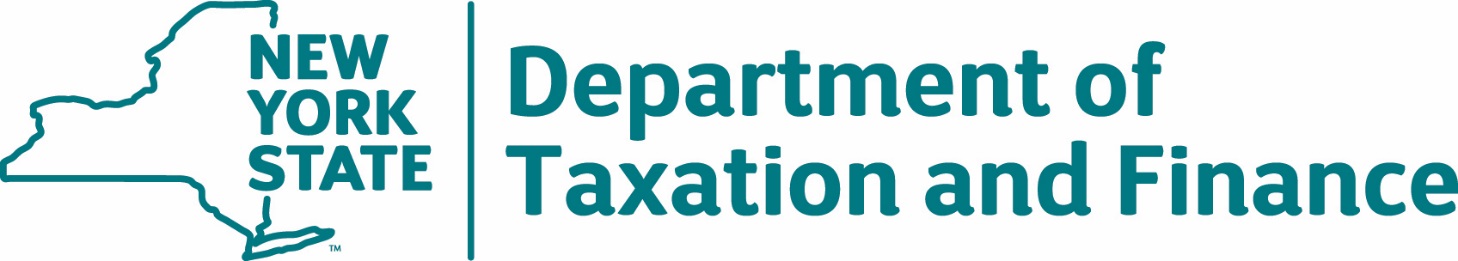 Request for Proposals18-103Cigarette Tax Stamps Manufacturing SolutionAttachmentsAttachment 1 – Bidder’s ChecklistVolume 1, Qualifying and Technical RequirementsQualifying Requirements	Attachment A – Attestation Response Form	Attachment B – Qualifying Experience Response FormTechnical Requirements	Attachment C – Heat-Applied Stamps Response Form Sample of twenty (20) stamps of Bidder’s manufacture that have been affixed to cellophane or polypropylene and twenty (20) stamps of its manufacture that are unaffixed. Sample authentication equipment to test the security features demonstrated in the sample stamp submission Instructions/tools necessary to accomplish testing sample stamps	Attachment D – Stamp Types, Roll Layout, Inventory Control and Production Response Form	Attachment E – Change in Stamp Response Form	Attachment F – Paper Stock Response Form		 Sample of paper provided		 Name of paper manufacturer provided	Attachment G – Field Tests and Equipment Response Form  Attachment H – Laboratory Testing and Witness Testimony Response Form  Attachment I – Production Control and Security of Manufacturing Site(s) Response Form  Attachment J – Technical Support Response Form  Attachment K – Testing Experience Response Form  Attachment L –References Response FormVolume 2, Administrative Requirements	Cover Letter	Complete name and address of the bidding entity	Federal or Taxpayer Identification Number of the entity	Ten-digit Vendor File ID number (if available)	An affirmation that the proposal is binding for 180 days (see RFP Section VI.A.7.)	Bidder-Proposed Changes to Preliminary Base Contract	Request for Exemption from Disclosure	Attachment 4 – New York State Office of the State Comptroller Substitute Form W-9	Attachment 5 – Vendor Responsibility Response Form	Attachment 6 – Designation of Prime Contact Form	Attachment 7 – Non-Collusive Bidding Certification	Attachment 8 – Offerer Disclosure of Prior Non-Responsibility Determinations	Attachment 9 – Offerer’s Certification of Compliance with State Finance Law 139-k(5)  Attachment 10 – Public Officers Law Form  Attachment 11 – Public Officers Law – Post Employment Restrictions  Attachment 12 – Encouraging Use of New York State Business in Contract Performance  Attachment 13 – Vendor Assurance of No Conflict of Interest or Detrimental Effect  Attachment 14 – Certification of Non-Discrimination Practices  Attachment 15 – New York City Tax Affirmation   Attachment 16 – Staffing Plan  Attachment 17 – Listing of Proposed Subcontractors FormVolume 3, Financial Requirements	Attachment 18 – Financial Response FormAttachment 2 – Offerer Understanding of, and Compliance with, Procurement Lobbying GuidelinesNew York State Finance Law 139-j(6)(b) requires the DTF seek written affirmation from all Offerers as to the Offerer’s understanding of, and agreement to comply with, the DTF procedures relating to permissible contacts during a Government Procurement pursuant to subdivision three of this section.Procurement Description, Contract or Bid Number: RFP 18-103, Cigarette Tax Stamps Manufacturing Solution__________________________Offerer Name:  _________________________________________________________Offerer Address:  _______________________________________________________	 Telephone Number:  ____________________________________________________E-mail Address:  ________________________________________________________ Offerer affirms it has read, understands and agrees to comply with the guidelines of the New York State Department of Taxation and Finance relative to permissible contacts as required by the State Finance Law 139-j(3) and 139-j(6)(b).By (signature):  _________________________________________________________Name (please print):   ____________________________________________________Title (please print):    _____________________________________________________Date:                       _____________________________________Attachment 3 – Notification of Intent to BidPlease indicate your interest in submitting a proposal for this solicitation by completing and returning this form to the Department by the date indicated on the Schedule of Events.Firm Name:  ___________________________________________Authorized Signature:  ___________________________________Printed Name:  _________________________________________Title:  ________________________________________________Telephone Number:  ____________________________________Fax:  _________________________________________________E-mail Address:  _______________________________________Address:  _____________________________________________                 _____________________________________________                 _____________________________________________                 _____________________________________________Date:  _______________________________________________Please check all that apply:	__ 	We are a NYS-certified minority or woman-owned business.	__	We are interested in submitting a proposal.	__	We are not interested in submitting a proposal for this solicitation.		Reason: ________________________________________________Attachment 4 –  New York State Office of the State Comptroller Substitute Form W-9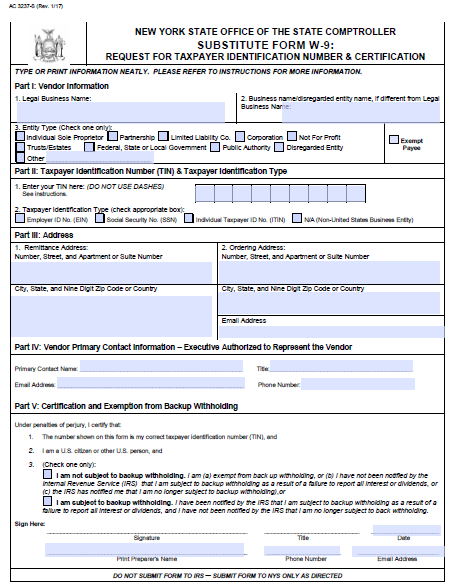 Note: This form is available at the NYS Office of State Comptroller website: https://www.osc.state.ny.us/vendors/forms/ac3237s_fe.pdfAttachment 5 – Vendor Responsibility Response Form Bidder’s Name:  ______________________________________________Bidders must complete a Vendor Responsibility Questionnaire in response to this RFP.  Bidders are invited to file the required Vendor Responsibility Questionnaire online via the OSC New York State VendRep System or may choose to complete and submit a paper questionnaire.  To enroll in and use the New York State VendRep System, see the VendRep System instructions available at www.osc.state.ny.us/vendrep or go directly to the VendRep System online at https://portal.osc.state.ny.us.  For direct VendRep System user assistance, the OSC Help Desk may be reached at 866-370-4672 or 518-408-4672 or by e-mail at ciohelpdesk@osc.state.ny.us.  Bidders opting to file a paper questionnaire can obtain the appropriate questionnaire from the VendRep website at www.osc.state.ny.us/vendrep or may contact one of the Department’s designated contacts.Please check one of the following:		A Vendor Responsibility Questionnaire has been filed online and has been certified/updated within the last six months.  		A Vendor Responsibility Questionnaire is attached to this bid proposal.NOTE:  If a Vendor Responsibility Questionnaire has been filed online and has not been certified within the last six months, the Bidder must either update/recertify the online questionnaire or submit a new paper Vendor Responsibility Questionnaire.  Upon notification of award, the successful Bidder may be required to update/recertify the online questionnaire.Attachment 6 – Designation of Prime Contact FormThe Bidder designates the following individual as the prime contact for this proposal and acknowledges that this individual is authorized to respond on behalf of the Bidder.  This designation will last for the entire evaluation process and contract negotiations.  Any request for change in the designated contact must be submitted in writing to the issuing officer designated in this RFP and must be accompanied by an updated form.Bidder Name:  ______________________________________________Address:    _______________________________________________	     _______________________________________________	     _______________________________________________Prime Contact Name:  ______________________________________Title:  ___________________________________________________E-mail Address:  __________________________________________Phone Number:  _________________________________________Fax:  ___________________________________________________Authorized Signature:  _____________________________________Printed Name:  ___________________________________________Title:  _________________________________________________Date:  _________________________________________________Attachment 7 – Non-Collusive Bidding CertificationIn accordance with Section 139-d of the State Finance Law:By submission of this bid, the Bidder and each person signing on behalf of the Bidder certifies, and in the case of a joint bid, each party thereto certifies as to its own organization, under penalty of perjury, that to the best of their knowledge and belief:The prices in this bid have been arrived at independently, without collusion, consultation, communication, or agreement, for the purpose of restricting competition, as to any matter relating to such prices with any other Bidder or with any competitor;Unless otherwise required by law, the prices which have been quoted in this bid have not been knowingly disclosed by the Bidder and will not knowingly be disclosed by the Bidder prior to opening, directly or indirectly, to any other Bidder or to any competitor; andNo attempt has been made or will be made by the Bidder to induce any other person, partnership or corporation to submit or not to submit a bid for the purpose of restricting competition.A bid shall not be considered for award nor shall any award be made where (a), (1), (2), and (3) above have not been complied with; provided however, that if in any case the Bidder cannot make the foregoing certification, the Bidder shall so state and shall furnish with the bid a signed statement which sets forth in detail the reasons therefor.  Where (a), (1), (2), and (3) above have not been complied with, the bid shall not be considered for award nor shall any award be made unless the head of the purchasing unit of the state, public department or agency to which the bid was made, or his/her designee, determines that such disclosure was not made for the purpose of restricting competition. The fact that a Bidder has published price lists, rates, or tariffs covering items or services being procured, has informed prospective customers of proposed or pending publication of new or revised price lists for such items, or has sold the same items to other customers at the same prices being bid, does not constitute a disclosure within the meaning stated above.The Bidder certifies adherence to all conditions in the Non-Collusive Bidding Practices subsection of this RFP.Bidder's Name:  	___________________________________________ Bidder's Address:	___________________________________________		___________________________________________                             	___________________________________________Authorized Signature:  _______________________________________Name:	__________________________________________________Title:	__________________________________________________Attachment 8 - Offerer Disclosure of Prior Non-Responsibility DeterminationsNew York State Finance Law §139-k(2) obligates a Governmental Entity to obtain specific information regarding prior non-responsibility determinations with respect to State Finance Law §139-j.  This information must be collected in addition to the information that is separately obtained pursuant to State Finance Law §163(9).  In accordance with State Finance Law §139-k, an Offerer must be asked to disclose whether there has been a finding of non-responsibility made within the previous four years by any Governmental Entity due to: (a) a violation of State Finance Law §139-j or (b) the intentional provision of false or incomplete information to a Governmental Entity.  The terms “Offerer” and “Governmental Entity” are defined in State Finance Law § 139-k(1).  State Finance Law §139-j sets forth detailed requirements about the restrictions on Contacts during the procurement process.  A violation of State Finance Law §139-j includes, but is not limited to, an impermissible Contact during the restricted period (for example, contacting a person or entity other than the designated contact person, when such contact does not fall within one of the exemptions).As part of its responsibility determination, State Finance Law §139-k(3) mandates consideration of whether an Offerer fails to timely disclose accurate or complete information regarding the above non-responsibility determination.   In accordance with law, no Procurement Contract shall be awarded to any Offerer that fails to timely disclose accurate or complete information under this section, unless a finding is made that the award of the Procurement Contract to the Offerer is necessary to protect public property or public health safety, and that the Offerer is the only source capable of supplying the required Article of Procurement within the necessary timeframe.  See State Finance Law §§139-j (10)(b) and 139-k(3). A Governmental Entity must include a disclosure request regarding prior non-responsibility determinations in accordance with State Finance Law §139-k in its solicitation of proposals or bid documents or specifications or contract documents, as applicable, for Procurement Contracts. The attached form is to be completed and submitted by the individual or entity seeking to enter into a Procurement Contract.  It shall be submitted to the Governmental Entity conducting the Governmental Procurement.Offerer Disclosure of Prior Non-Responsibility DeterminationsProcurement Description, Contract or Bid Number:  RFP 18-103, Cigarette Tax Stamps Manufacturing Solution______________________________Offerer Name:	 ________________________________________________________________ Offerer Address:  ______________________________________________________________	 ____________________________________________________________________________ Telephone Number: 	__________________________________________________________E-mail Address: _______________________________________________________________Name and Title of Person Submitting This Form:   _____________________________________		_____________________________________Has any New York State agency or authority made a finding of non-responsibility regarding the Offerer in the last four years?  (Please circle):  					No 		Yes If yes, please answer the following questions:Was the basis for the finding of the Offerer’s non-responsibility due to a violation of State Finance Law 139-j?  (Please circle): 					No 		Yes Was the basis for the finding of the Offerer’s non-responsibility due to the intentional provision of false or incomplete information to a Governmental Entity? (Please circle):					No 		Yes If you responded “Yes” to Questions 1, 2 or 3, please provide details regarding the finding of non-responsibility below:Government Entity:   _________________________________________________Date of Finding of Non-responsibility: ____________________________________Facts Underlying Finding of Non-Responsibility (Add additional pages as necessary):___________________________________________________________________________________________________________________________________________________________________________________________________________________________Has any New York State agency or authority terminated a Procurement Contract with the Offerer due to the intentional provision of false or incomplete information? (Please circle): 					No 		Yes If you responded “Yes” to the above question, please provide details regarding the termination below: Government Entity:  _________________________________________________________
Date of Finding of Non-Responsibility: __________________________________________
Facts Underlying Finding of Non-Responsibility (Add additional pages as necessary):_______________________________________________________________________________________________________________________________________________________________________________________________________________________________________Offerer certifies that all information provided to the DTF with respect to State Finance Law 139-k is complete, true and accurate.By: (Signature): _________________________________________________  Name: (Please print) __________________________________________Date:	__________________________Attachment 9 – Offerer’s Certification of Compliance with State Finance Law 139-k (5)New York State Finance Law 139-k(5) requires that every Procurement Contract award subject to the provisions of State Finance Law 139-k or 139-j shall contain a certification by the Offerer that all information provided to the procuring Government Entity with respect to State Finance Law 139-k is complete, true and accurate.Offerer CertificationI certify that all information provided to the DTF with respect to State Finance Law 139-k is complete, true and accurate.By: (signature) _________________________________________Date:        ____________________________________________    Procurement Description, Contract or Bid Number:   RFP 18-103, Cigarette Tax Stamps Manufacturing Solution____________________________ Name (Please print):   __________________________________________________________Title:  ______________________________________________________________________Offerer Name:  ______________________________________________________________Offerer Address:  _____________________________________________________________ _____________________________________________________________Telephone Number: ______________________________________________E-mail Address: __________________________________________________Attachment 10 – Public Officers Law FormDisclosure of business or professional activities by state officers and employees and party officers.§ 73. Business or professional activities by state officers and employees and party officers.4. (a) No statewide  elected  official,  state  officer  or  employee,  member of  the  legislature, legislative  employee  or political party  chairman or firm or association of which such person  is a  member,  or  corporation,  ten  per  centum or more of the stock of which is owned or controlled directly or indirectly by such person,  shall  (i)  sell  any  goods or services having a value in excess of twenty-five dollars to any  state  agency,  or  (ii)  contract for or provide such goods or services  with or to any private entity where the power to  contract,  appoint  or retain  on  behalf  of  such  private  entity  is exercised, directly or  indirectly, by a state agency or officer thereof, unless such  goods  or  services  are provided pursuant to an award or contract let after public  notice and competitive bidding. This paragraph shall not apply to the publication of resolutions, advertisements or other legal propositions or notices in newspapers designated pursuant to law for such purpose and for which the rates are fixed pursuant to law.Is the Bidder a New York State officer, employee, or party officer?	  YES ☐ NO ☐ Are any of the members of Bidder’s firm or corporation, who own or control ten per centum or more of stock, a New York State officer, employee, or party officer?     YES ☐    NO ☐Is the proposed subcontractor (if applicable) a New York State officer, employee, or party officer?		YES ☐		NO ☐Bidder affirms it has read, understands and agrees to comply with the Guidelines of Public Officers Law § 73 (4)(a).By (signature):  _____________________________________________________Name (please print):   ________________________________________________Title (please print):    _________________________________________________Date:                       _____________________________________Attachment 11 – Public Officers Law – Post Employment RestrictionsBy signing below and submitting a proposal to this RFP, the signatory certifies, for and on behalf of the Bidder, that: He/she has read and understands the provisions applicable to post employment restrictions affecting former State officers and employees, available using the link* below: Public Officers Law § 73(8)(a)(i), (the two-year bar); and Public Officers Law § 73(8)(a)(ii), (the life-time bar); Submission of this proposal does not violate either provision; He/she is familiar with or has made diligent inquiry of, the Bidder's relevant employees, and agents; No violation shall occur by entering into a contract or in performance of the contractual services; This certification is material to the proposal; and He/she understands that the Department intends to rely on this certification. The Bidder shall fully disclose to the Department, within its proposal and on a continuing basis, any circumstances that affect this certification or the Bidder’s ability to comply with the cited laws. Bidders shall address any questions concerning §73(8) of the Public Officers Law to: The New York State Joint Commission on Public Ethics 
540 Broadway 
Albany, NY 12207 
Telephone #: (518) 408-3976 By (signature):  ____________________________________________________Name (please print):   ______________________________________________Title (please print):    _______________________________________________Date:                       _____________________________________*Click on this link: Public Officers Law, Article 4. When the page opens, click on “Laws of New York”. On the next page, select “PBO Public Officers”. When this page opens, select “Article 4 – (60 - 79) POWERS AND DUTIES OF PUBLIC OFFICERS” and choose Sections 73 (8-a)(i) and 73 (8-a)(ii).Attachment 12 – Encouraging Use of New York State Businesses in Contract PerformanceNew York State businesses have a substantial presence in State contracts and strongly contribute to the economies of the State and nation.  In recognition of their economic activity and leadership in doing business in New York State, Bidders for the Contract for commodities, services or technology are strongly encouraged and expected to consider New York State businesses in the fulfillment of the requirements of the Contract.  Such partnering may be as subcontractors, suppliers, protégés or other supporting roles.Bidders need to be aware that all authorized users of the Contract will be strongly encouraged to the maximum extent practical and consistent with legal requirements, to use responsible and responsive New York State businesses in purchasing commodities that are of equal quality and functionality and in utilizing services and technology.  Furthermore, Bidders are reminded that they must continue to utilize small, minority and women-owned businesses, consistent with current State law.Utilizing New York State businesses in State contracts will help create more private sector jobs, rebuild New York’s infrastructure, and maximize economic activity to the mutual benefit of the contractor and its New York State business partners.  New York State businesses will promote the contractor’s optimal performance under the Contract, thereby fully benefitting the public sector programs that are supported by associated procurements.Public procurements can drive and improve the State’s economic engine through promotion of the use of New York businesses by its contractors.  The State therefore expects Bidders to provide maximum assistance to New York businesses in their use of the Contract.  The potential participation by all kinds of New York businesses will deliver great value to the State and its taxpayers.Bidders can demonstrate their commitment to the use of New York State businesses by responding to the question below:Will New York State Businesses be used in the performance of the Contract resulting from this RFP?    Yes 	   NoIf yes, please identify the New York State businesses that will be used and attach identifying information.________________________________________________________________By (signature):  ____________________________________________________Name (please print):   ______________________________________________Title (please print):    _______________________________________________Date:                       _____________________________________Attachment 13 – Vendor Assurance of No Conflict of Interest or Detrimental EffectThe Bidder offering to provide services pursuant to this RFP attests that its performance of the services outlined does not and will not create a conflict of interest with, nor position the Bidder to breach, any other contract currently in force with the State of New York.Furthermore, the Bidder attests that it will not act in any manner that is detrimental to any State project on which the Bidder is rendering services. Specifically, the Bidder attests that:The fulfillment of obligations by the Bidder, as proposed in the response, does not violate any existing contract or agreement between the Bidder and the State;The fulfillment of obligations by the Bidder, as proposed in the response, does not and will not create any conflict of interest, or perception thereof, with any current role or responsibility that the Bidder has with regard to any existing contract or agreement between the Bidder and the State;The fulfillment of obligations by the Bidder, as proposed in the response, does not and will not compromise the Bidder’s ability to carry out its obligations under any existing contract between the Bidder and the State;The fulfillment of any other contractual obligations that the Bidder has with the State will not affect or influence its ability to perform under any contract with the State resulting from this solicitation;During the negotiation and execution of any contract resulting from this solicitation, the Bidder will not knowingly take any action or make any decision which creates a potential for conflict of interest or might cause a detrimental impact to the State as a whole including, but not limited to, any action or decision to divert resources from one State project to another;In fulfilling obligations under each of its State contracts, including any contract which results from this solicitation, the Bidder will act in accordance with the terms of each of its State contracts and will not knowingly take any action or make any decision which might cause a detrimental impact to the State as a whole including, but not limited to, any action or decision to divert resources from one State project to another;No former officer or employee of the State who is now employed by the Bidder, nor any former officer or employee of the Bidder who is now employed by the State, has played a role with regard to the administration of this contract procurement in a manner that may violate section 73(8)(a) of the State Ethics Law; andThe Bidder has not and shall not offer to any employee, member or director of the State any gift, whether in the form of money, service, loan, travel, entertainment, hospitality, thing or promise, or in any other form, under circumstances in which it could reasonably be inferred that the gift was intended to influence said employee, member or director, or could reasonably be expected to influence said employee, member or director, in the performance of the official duty of said employee, member or director or was intended as a reward for any official action on the part of said employee, member or director.The Bidder should note that the State recognizes that conflicts may occur in the future because a Bidder may have existing or new relationships. The State will review the nature of any such new relationship and reserves the right to terminate the contract for cause if, in its judgment, a real or potential conflict of interest cannot be cured.By (signature):  ____________________________________________________Name (please print):   ______________________________________________Title (please print):    _______________________________________________Date:                       _____________________________________This form must be signed by an authorized executive or legal representative.Attachment 14 - Certification of Non-Discrimination PracticesThe New York State Human Rights Law, Article 15 of the Executive Law, prohibits discrimination and harassment based on age, race, creed, color, national origin, sex, pregnancy or pregnancy-related conditions, sexual orientation, gender identity, disability, marital status, familial status, domestic violence victim status, prior arrest or conviction record, military status or predisposing genetic characteristics. The Human Rights Law may also require reasonable accommodation for persons with disabilities and pregnancy-related conditions. A reasonable accommodation is an adjustment to a job or work environment that enables a person with a disability to perform the essential functions of a job in a reasonable manner. The Human Rights Law may also require reasonable accommodation in employment on the basis of Sabbath observance or religious practices. Generally, the Human Rights Law applies to:all employers of four or more people, employment agencies, labor organizations and apprenticeship training programs in all instances of discrimination or harassment; employers with fewer than four employees in all cases involving sexual harassment; and, any employer of domestic workers in cases involving sexual harassment or harassment based on gender, race, religion or national origin. In accordance with Executive Order No. 177, the Bidder hereby certifies that it does not have institutional policies or practices that fail to address the harassment and discrimination of individuals on the basis of their age, race, creed, color, national origin, sex, sexual orientation, gender identity, disability, marital status, military status, or other protected status under the Human Rights Law.Executive Order No. 177 and this certification do not affect institutional policies or practices that are protected by existing law, including but not limited to the First Amendment of the United States Constitution, Article 1, Section 3 of the New York State Constitution, and Section 296(11) of the New York State Human Rights Law. Bidder: __________________________________________By (signature): ____________________________________ Name (Please Print): _______________________________Title: ____________________________________________Date: ____________________This form must be signed by an authorized executive or legal representative.Attachment 15 – New York City Tax AffirmationThe undersigned proposer or bidder affirms and declares that said proposer or bidder is not in arrears to the City of New York upon debt, contract or taxes and is not a defaulter, as surety or otherwise, upon obligation to the City of New York, and has not been declared not responsible, or disqualified, by any agency of the City of New York, nor is there any proceeding pending relating to the responsibility or qualification of the proposer or bidder to receive public contract except _____________________________________________________________.Full name of Proposer or Bidder [below]____________________________________________________________________________Address_____________________________________________________________________City___________________________ State_____________________ Zip Code____________CHECK ONE BOX AND INCLUDE APPROPRIATE NUMBER:⁮  A -	Individual or Sole ProprietorshipsSOCIAL SECURITY NUMBER  _____________________________________⁮  B -	Partnership, Joint Venture or other unincorporated organizationEMPLOYER IDENTIFICATION NUMBER  ___________________________⁮  C -	CorporationEMPLOYER IDENTIFICATION NUMBER  ___________________________By_____________________________Signature_______________________________TitleIf a corporation place seal hereMust be signed by an officer or duly authorized representative.*	Under the Federal Privacy Act, the furnishing of Social Security numbers by bidders or proposers on City contracts is voluntary.  Failure to provide a Social Security number will not result in a bidder’s/proposer’s disqualification.  Social Security numbers will be used to identify bidders, proposers or vendors to ensure their compliance with laws, to assist the City in enforcement of laws, as well as to provide the City a means of identifying businesses seeking City contracts.Attachment 16 – Staffing PlanSubmit with Bid or Proposal – Instructions on Page 2                                 Enter the total number of employees for each classification in each of the EEO-Job Categories identifiedGeneral instructions:  All Offerers and each subcontractor identified in the bid or proposal must complete an EEO Staffing Plan (M/WBE 101) and submit it as part of the bid or proposal package.  Where the work force to be utilized in the performance of the State contract can be separated out from the contractor’s and/or subcontractor’s total work force, the Offerer shall complete this form only for the anticipated work force to be utilized on the State contract.  Where the work force to be utilized in the performance of the State contract cannot be separated out from the contractor’s and/or subcontractor’s total work force, the Offerer shall complete this form for the contractor’s and/or subcontractor’s total work force.Instructions for completing:Enter the Solicitation number that this report applies to along with the name and address of the Offerer.Check off the appropriate box to indicate if the Offerer completing the report is the contractor or a subcontractor.Check off the appropriate box to indicate work force to be utilized on the contract or the Offerers’ total work force. Enter the total work force by EEO job category.  Break down the anticipated total work force by gender and enter under the heading ‘Work force by Gender’Break down the anticipated total work force by race/ethnic identification and enter under the heading ‘Work force by Race/Ethnic Identification’.  Contact the OM/WBE Permissible contact(s) for the solicitation if you have any questions. Enter information on disabled or veterans included in the anticipated work force under the appropriate headings.Enter the name, title, phone number and email address for the person completing the form.  Sign and date the form in the designated boxes. RACE/ETHNIC IDENTIFICATIONRace/ethnic designations as used by the Equal Employment Opportunity Commission do not denote scientific definitions of anthropological origins. For the purposes of this form, an employee may be included in the group to which he or she appears to belong, identifies with, or is regarded in the community as belonging. However, no person should be counted in more than one race/ethnic group. The race/ethnic categories for this survey are:WHITE	 (Not of Hispanic origin) All persons having origins in any of the original peoples of Europe, North Africa, or the Middle East.BLACK	a person, not of Hispanic origin, who has origins in any of the black racial groups of the original peoples of Africa.HISPANIC	a person of Mexican, Puerto Rican, Cuban, Central or South American or other Spanish culture or origin, regardless of race.ASIAN & PACIFIC   a person having origins in any of the original peoples of the Far East, Southeast Asia, the Indian subcontinent or the Pacific Islands.     IISLANDER	NATIVE INDIAN (NATIVE  	a person having origins in any of the original peoples of North America, and who maintains cultural identification through tribal 	AMERICAN/ ALASKAN NATIVE)     affiliation or community recognition.     	OTHER CATEGORIES     DISABLED INDIVIDUAL	any person who: 	- 	has a physical or mental impairment that substantially limits one or more major life activity(ies)			-	has a record of such an impairment; or 		-	is regarded as having such an impairment.VIETNAM ERA VETERAN		a veteran who served at any time between and including January 1, 1963 and May 7, 1975.GENDER	Male	or	FemaleAttachment 17 – Listing of Proposed Subcontractors Form Complete this form for the Subcontractor requirement as requested in Section VI.B.17.  The Bidder must identify all Subcontractors to be utilized for any resultant Contract, their Employer Identification Number (EIN) and the services that they will perform.Expand form if necessary.Attachment 18 – Financial Response FormThis form is for the financial proposal requirement as requested in Section V, Financial Requirements, of RFP 18-103.  The price of the Stamp must include all requirements outlined in this RFP including but not limited to: manufacturing and design cost of the Stamp, Stamp design changes, shipping and delivery costs, laboratory testing, witness testimony (including travel) and technical support.  NO other add-on costs are permitted.  Heat-Applied StampThe Bidder must complete the chart below for the Bidder’s proposed Stamp as described in the Bidder’s technical proposal. As stated above, the cost must be inclusive of all services in the RFP.  NO ADD ON COSTS ARE PERMITTED.  The below chart must not be modified or changed.Testing EquipmentThe Bidder must complete the chart below providing the cost of equipment necessary for field testing of the Stamps.  The chart must include all equipment necessary to authenticate the seven (7) security features required by the Department/City. Completion of the chart does not obligate the Department to procure the item(s) available for testing. Please expand the below chart as needed.	Bidder Name:	____________________________________	Authorized Signature:     ____________________________________	Printed Name:	____________________________________	Title:		____________________________________	Federal ID #		____________________________________           	Date: 		 ____________________________________Attachment A – Attestation Response FormThis form is for the Attestation requirement as specified in Section III.A, Attestation.The Bidder checking the “Yes” box and providing its signature below certifies that all information provided in connection with its proposal is true and accurate.Yes  			The Bidder checking the “Yes” box and providing its signature below attests that the Bidder has read, understands and agrees to provide the Stamps and services as specified in RFP 18-103, Cigarette Tax Stamps Manufacturing Solution.Yes  			Manufacturing Site Details:Own  			Lease 	Location (City, State) __________________If more than one, Location (City, State) _______________Terms of Lease (if Applicable) _______________Bidder Name:  ___________________________________________Authorized Representative:  ________________________________Representative’s Signature:  ________________________________Title: ___________________________________________________Date:  ___________________________________________________Attachment B – Qualifying Experience Response FormBIDDER’S NAME:	______________________________________________________________This form is for the qualifying experience as described in Section III.B, Experience. The Bidder must submit two (2) contracts that demonstrate experience with the design, manufacture, and delivery of heat-applied cigarette tax stamps.The Bidder is solely responsible for providing references that are readily available to be contacted by the Department and will respond to reference questions.  If the Department does not receive a response from a reference, the Bidder will be provided one opportunity, with a deadline, to assist in obtaining cooperation from those references that have not responded.  If the Department is unable to confirm a qualifying reference, the Bidder may be deemed non-responsive and removed from further consideration.Contract One Contract Period:  ______________ to __________________Client Name:  ___________________________________________Client Address:  _________________________________________Client Contact Name:  ____________________________________Client Phone Number: (     ) ____-______Client E-mail Address:  _____________________________________Contract Total Estimated Annual Stamp Volume: ________________Contract TwoContract Period:  ______________ to __________________Client Name:  ___________________________________________Client Address:  _________________________________________Client Contact Name:  ____________________________________Client Phone Number: (     ) ____-______Client E-mail Address:  _____________________________________Contract Total Estimated Annual Stamp Volume: ________________Attachment C – Heat-Applied Stamps Response FormThis form is for the requirements as specified in Section IV.A, Heat-Applied Stamps. With this form, the Bidder must provide a detailed description of the Stamps to be provided in response to the RFP requirements. The description should include:Each Stamp’s design, shape, layout, etc. that will make the Stamp unique and easy to distinguish between the State Only Stamp, the Joint Stamp, and Stamps from other taxing jurisdictions;The colors available for use in each Stamp’s design as well as the type(s) and quality of inks (Note:  The ink shall be highly resistant to fading in sunlight, and shall not bleed, except as a testing feature for anti-counterfeiting.);Any technological limitations (e.g., maximum/minimum Stamp size, maximum/minimum window size, window colors, numbers and size of alphanumeric characters available, geometric shapes, custom characters, safety tint/watermark color limitations, etc.);Security features (overt, semi-covert, and covert) included in the design to deter counterfeiting; andThe shelf life including any dependencies for rolls in storage and Stamps affixed to cigarette packs.Samples at Bid Submission: In addition to the above requirements, the Bidder must provide with the Bidder’s proposal for evaluation a sample of twenty (20) stamps of its manufacture that have been affixed to cellophane or polypropylene and twenty (20) stamps of its manufacture that are unaffixed. The Department requires that the unaffixed stamps be on the base paper used in the production of the stamps. For this requirement, a total of forty (40) sample stamps must be submitted; the affixed and unaffixed sample stamps provided should contain as many of the following security features as the Bidder is able to demonstrate at the time of submission of its Bid: Roll Numbering, Stamp Numbering, UV Watermark, Taggants, Micro Imaging, Variable Image and Reagent. The Bidder should describe all of the security features included in its sample stamps that are capable of being tested by the Department and also must submit any instructions/tools necessary to accomplish this evaluation (also see Attachment G, Field Tests and Equipment Response Form). Attachment D – Stamp Types, Roll Layout, Inventory Control and Production Response FormThis form is for the requirements as specified in Section IV.B, Stamp Types, Roll Layout, Inventory Control and Production. With this form, the Bidder must respond to the requirements. The response should:Describe the center core to be utilized for rolls of Stamps;Describe the ability to track the quantity of Stamps remaining on a roll after the stamping agents have affixed a portion of them to the cigarette packages; Describe the inventory control method that will be utilized to properly account for all Stamps from manufacture to receipt at the Department’s designated site or destruction in compliance with the requirements set forth in Section II, Scope of Work (e.g., roll numbering, missing serial numbers etc.); and Describe how missing Stamps and Stamps “not in circulation” will be tracked.Attach Additional Sheets as needed.Attachment E –  Change in Stamp Response FormThis form is for the requirements as specified in Section IV.C, Change in Stamp. With this form, the Bidder must respond to the requirements. The response should describe:The process utilized to accommodate a change that is determined to be necessary by the Department (i.e., roll size, Stamp color, etc.); andThe Bidder’s ability to change the features of the Stamp including, but not limited to: colors, printing, security features, inks, chemicals, paper, and any other elements of the Stamp, or manufacture an entirely new Stamp quickly and easily.    Attach Additional Sheets as needed.Attachment F –  Paper Stock Response FormThis form is for the requirements as specified in Section IV.D, Paper Stock. The Bidder must provide a sample of the paper and must respond to the requirements. The response should:Describe the paper’s quality, color, strength, ability to resist wrinkles, and the identifiable security features which will permit analysis to establish the paper’s authenticity; and  Describe how the Bidder will account and certify that each production run has met all requirements.  In addition, the Bidder must provide the name of the manufacturer(s) of the paper stock with the response. Attach Additional Sheets as needed.Attachment G –  Field Tests and Equipment Response FormThis form is for the requirements as specified in Section IV.E, Field Tests and Equipment. With this form, the Bidder must describe the method/process of Stamp authentication. The description should include:The types of devices that would be used including, but not limited to, device specifications, size of the device, instructions for proper use, reliability, upgrades/updates and warranty information; andThe reagent product which will be used by Department personnel to authenticate the Stamps including, but not limited to, instructions for proper use, size, precautions, etc.The Bidder should describe all of the security features included in its sample stamps that are capable of being field tested by the Department and also must submit any instructions/tools necessary to accomplish field testing. The Bidder must provide the Department with sample authentication equipment, at no additional cost, to test as many of the seven (7) security features required by the RFP as the Bidder can demonstrate in its sample stamp submission with its Bid. The Bidder should also describe the testing equipment needed for any of the seven (7) required security features that are not in the sample stamps. After Contract award and before the testing of the Initial Order, the Bidder must provide two (2) sets of the testing equipment, at no additional cost, for the Department to test the seven (7) required security features in the Stamps.Upon Bidder’s request, any sample equipment provided by the Bidder will be returned to the Bidder, after Contract award. Note:  Please submit the Globally Harmonized System (GHS) Safety Data Sheet (SDS) for the Reagent, if applicable.Attach Additional Sheets as needed.Attachment H – Laboratory Testing and Witness Testimony Response FormThis form is for the requirements as specified in Section IV.F, Laboratory Testing and Witness Testimony. With this form, the Bidder must respond to the requirements. The response should:Provide details on how the laboratory testing results will be reported and how those records will be furnished to the Department. The description should include a timeline, type of report to be prepared, etc.; andDescribe the Bidder’s process for providing witness testimony regarding the authenticity--or lack thereof—of any Stamps provided by the Department/City to the Contractor for analysis.  Attach Additional Sheets as needed.Attachment I – Production Control and Security of Manufacturing Site(s) Response FormThis form is for the requirements as specified in Section IV.G, Production Control and Security of Manufacturing Site(s). With this form, the Bidder must describe its production control and the security of its manufacturing site. The description should include:Security measures employed at the location(s) where paper, ink, and other materials used in the manufacturing process are stored, specifying the location(s), and security measures employed during their shipment to the manufacturing location(s);Security measures employed at the location(s) where the Stamps are manufactured;How resources are used to secure the manufacturing facility(ies) (e.g., access cards);Inventory control method employed; A summary of the Contractor’s Disaster Recovery Plan*; andSecurity measures employed at any back-up location(s) that may be used, including every location referred to in the Bidder’s Disaster Recovery Plan.  *Please note DTF will enter into a Non-Disclosure Agreement to obtain a summary of the Contractor’s Disaster Recovery Plan, if necessary. Attach Additional Sheets as needed.Attachment J – Technical Support Response FormThis form is for the requirements as specified in Section IV.H, Technical Support. With this form, the Bidder must respond to the requirements. The response should:Provide details regarding the instruction, training, and support the licensed stamping agents and their employees will receive to properly set up, maintain, and operate the stamping machinery;Identify the types of support available and any restrictions including, but not limited to: hours available, response time, etc.; andDescribe the process for addressing any issues with application and/or adhesion, including the timeframe in which the Contractor will provide on-site support if required due to Stamp adherence issues.Attach Additional Sheets as needed.Attachment K – Testing Experience Response FormThis form is for the requirements as specified in Section IV.I, Testing Experience. With this form, the Bidder should provide the testing results for heat-applied cigarette tax stamps including, but not limited to, details on the testing performed (e.g., type of stamps, machines tested on, etc.) and a detailed report of the findings. Attach Additional Sheets as needed.Attachment L – References Response FormThis form is for the requirements as specified in Section IV.J, References. The Bidder should submit three (3) client references from three (3) distinct contracts that demonstrate the capacity to design, manufacture, and securely deliver heat-applied cigarette tax stamps.  The Bidder may utilize the two (2) qualifying contracts submitted in response to Section III, Qualifying Requirements of this RFP as part of its response to this requirement.Bidders should provide information for client references including contact names, e-mail addresses, etc., who are readily available to be contacted by the Department and capable of responding to questions.The Bidder is solely responsible for providing references that are readily available to be contacted by the Department and will respond to reference questions.  If the Department does not receive a response from a reference, the Bidder will be provided one opportunity, with a deadline, to assist in obtaining cooperation from those references that have not responded.  One (1) alternate reference may also be provided in the event an original reference cannot be contacted. Reference # __1__If using qualifying contract as reference, identify client name:Client Name: ____________________________________________________    If using a different contract, please provide:Client Name:  ___________________________________________Contract Period:  ______________ to __________________Client Address:  _________________________________________Client Contact Name:  ____________________________________Client Phone Number: (     ) ____-______Client E-mail Address:  _____________________________________Contract Total Estimated Annual Stamp Volume: ________________Reference # _2___If using qualifying contract as reference, please provide client name:Client Name: ____________________________________________________    If using a different contract, please provide:Client Name:  ___________________________________________Contract Period:  ______________ to __________________Client Address:  _________________________________________Client Contact Name:  ____________________________________Client Phone Number: (     ) ____-______Client E-mail Address:  _____________________________________Contract Total Estimated Annual Stamp Volume: ________________Reference # __3__If using qualifying contract as reference, please provide client name:Client Name: ____________________________________________________    If using a different contract, please provide:Client Name:  ___________________________________________Contract Period:  ______________ to __________________Client Address:  _________________________________________Client Contact Name:  ____________________________________Client Phone Number: (     ) ____-______Client E-mail Address:  _____________________________________Contract Total Estimated Annual Stamp Volume: ________________Alternate If using qualifying contract as reference, please provide client name:Client Name: ____________________________________________________    If using a different contract, please provide:Client Name:  ___________________________________________Contract Period:  ______________ to __________________Client Address:  _________________________________________Client Contact Name:  ____________________________________Client Phone Number: (     ) ____-______Client E-mail Address:  _____________________________________Contract Total Estimated Annual Stamp Volume: ________________Solicitation No.:      Reporting Entity:Report includes Contractor’s/Subcontractor’s:□   Work force to be utilized on this contract□   Total work forceOfferer’s Name:          Offerer’s Name:          □   Offerer    □   Subcontractor         Subcontractor’s name________________Offerer’s Address:      Offerer’s Address:      □   Offerer    □   Subcontractor         Subcontractor’s name________________EEO-Job  CategoryTotal Work forceWork force by GenderWork force by GenderWork force byRace/Ethnic IdentificationWork force byRace/Ethnic IdentificationWork force byRace/Ethnic IdentificationWork force byRace/Ethnic IdentificationWork force byRace/Ethnic IdentificationWork force byRace/Ethnic IdentificationWork force byRace/Ethnic IdentificationWork force byRace/Ethnic IdentificationWork force byRace/Ethnic IdentificationWork force byRace/Ethnic IdentificationEEO-Job  CategoryTotal Work forceTotalMale(M)TotalFemale(F)White  (M)           (F)White  (M)           (F)Black  (M)         (F)Black  (M)         (F)Hispanic  (M)         (F)Hispanic  (M)         (F)Asian  (M)         (F)Asian  (M)         (F)Native American  (M)        (F)Native American  (M)        (F)Disabled (M)         (F)Disabled (M)         (F)Veteran (M)         (F)Veteran (M)         (F)Officials/AdministratorsProfessionalsTechniciansSales WorkersOffice/ClericalCraft WorkersLaborersService WorkersTemporary  /ApprenticesTotalsPREPARED BY (Signature):                                                                                                                TELEPHONE NO.:       EMAIL ADDRESS:      TELEPHONE NO.:       EMAIL ADDRESS:      DATE:       NAME AND TITLE OF PREPARER (Print or Type): NAME AND TITLE OF PREPARER (Print or Type): Submit completed with bid or proposal   M/WBE 101 (Rev 11/08)Submit completed with bid or proposal   M/WBE 101 (Rev 11/08)Subcontractor NameEINServices to be PerformedStamp CategoryStamp TypeLayout of Stamps on RollSize of RollPrice per Thousand StampsState20s15 x 2,00030,000$Joint City/State20s15 x 2,00030,000$State25s 10 x 1,20012,000$State 25s 10 x 7207,200$Joint City/State25s 10 x 1,20012,000$Joint City/State25s10 x 7207,200$EquipmentDescriptionPrice per unit$$$$$